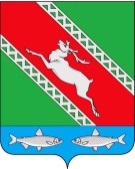 РОССИЙСКАЯ ФЕДЕРАЦИЯИРКУТСКАЯ ОБЛАСТЬАдминистрациямуниципального образования «Катангский район»П О С Т А Н О В Л Е Н И Еот 16.04.2020               с. Ербогачен			№ 145-пО закреплении муниципальногоимущества на праве оперативногоуправления  Для обеспечения деятельности муниципальных учреждений муниципального образования «Катангский район»», в соответствии со ст. 296 Гражданского кодекса РФ, Положением о порядке управления и распоряжения муниципальным имуществом муниципального образования «Катангский район», утвержденного Решением Думы муниципального образования «Катангский район» от 23.03.2011г. № 1/8, руководствуясь ст.48 Устава муниципального образования «Катангский район», администрация муниципального образования «Катангский район»П О С Т А Н О В Л Я Е Т:Закрепить на праве оперативного управления за муниципальным казенным учреждением культуры «Катангская централизованная библиотечная система» следующие объекты недвижимости:- дом культуры, площадью 64,0 кв. м., расположенный по адресу: Иркутская область, Катангский район, с. Ика, ул. Советская, д. 1;- дом досуга, площадью 50,0 кв. м., расположенный по адресу: Иркутская область, Катангский район, д. Верхне-Калинино.2. Отделу по управлению муниципальным имуществом и транспортом администрации муниципального образования «Катангский район»                         (Щеглова Ю. Ю.) передать указанные объекты по акту приема-передачи.3. Контроль за исполнением постановления возложить на отдел по управлению муниципальным имуществом и транспортом администрации муниципального образования «Катангский район».Мэр муниципального образования «Катангский район» 		                                                              С.Ю. Чонский